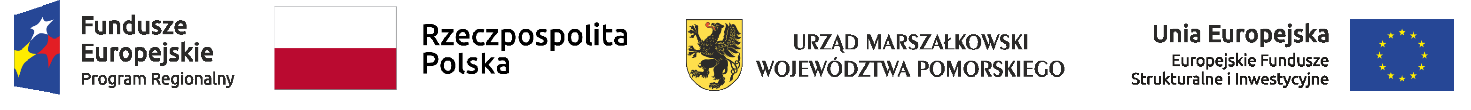 Opis przedmiotu zamówienia (OPZ)(charakterystyka i minimalne wymagania - część 3)Przedmiot zamówienia:Dostawa i montaż wyposażenia w ramach projektu pn. Centrum Wsparcia Rodziny w Gminie DzierzgońInformacje ogólne, dotyczące przedmiotu zamówienia:Elementy meblowe objęte niniejszym zamówieniem (wg wskazanego zestawienia dla części 3), na etapie realizacji umowy winny być dostarczone pod wskazane odpowiednio adresy obiektów na terenie miasta i gminy Dzierzgoń.Pozostałe elementy objęte niniejszym zamówieniem (wg wskazanego zestawienia dla części 1 i 2), na etapie realizacji umowy winny być dostarczone pod wskazany adres na terenie miasta Dzierzgoń.Protokolarny odbiór dostawy, odbędzie się w dniu jej realizacji, odpowiednio we wskazanych powyżej lokalizacjach, przy udziale przedstawicieli Zamawiającego i Wykonawcy zamówienia.Charakterystyka elementów wyposażenia, objętych przedmiotowym zamówieniem:Część 3 – Wyposażenie meblowe z osprzętemL.p.Nazwa sprzętuOpis wymagań minimalnychIlośćZlewozmywak (1)Zlewozmywak stalowy wykonany ze stali nierdzewnej  - stop CrNi zapewniający bardzo dobre właściwości antykorozyjne, zawartość procentowa chromu/niklu - 18/10. Struktura wykończenia "len". Montowany w wyciętym otworze w blacie. Wymiar wycięcia w blacie [cm]: 76 x 41,5 Minimalna podbudowa meblowa nie mniejsza niż 45 centymetrów.Budowa:- uniwersalny i odwracalny - kształt prostokątny- jedna komora  o maksymalnych wymiarach:szerokość [cm]: 36długość [cm]: 35,5 głębokość [cm]: 14Ociekacz ze żłobieniami umożliwiający swobodne spływanie ociekającej wody.- odpływ o wymiarze 1 i 1/2 cala, zatyczkowy z korkiem. W zestawie kompletny syfon umożliwiający podłączenie pralki.Wycięty otwór pod baterię1 szt.Bateria zlewozmywakowaBateria zlewozmywakowa, jednodźwigniowa, chromowane wykonanie korpusu, wylewka niewyciągana, obrotowa, ceramiczna głowica, wyposażona w komplet wężyków podłączeniowych i podkładkę usztywniającą. Zasięg wylewki: od 180 mm do 250 mm. Wysokość wylewki: min 300 mm2 szt.Szafka dolna zlewozmywakowa (1)(wg rys. poglądowego nr 4 w załączniku nr 1.4 do SWZ)Szafka przystosowana do montażu zlewozmywaka na plastikowych regulowanych nóżkach na których można osadzić cokółKorpus: Płyta meblowa wiórowa dwustronnie melaminowana o gładkiej jednolitej matowej  powierzchni, grubości 18 mm z obrzeżem PVC 1 mm, każdy element szafki zabezpieczony tym obrzeżem  z wszystkich stron, w odcieniach do uzgodnienia z Zamawiającym. Front: Płyta MDF wzmocniona, odporna na uszkodzenia, grubość minimum 19 mm, obrzeże PVC  minimum 2 mm.w odcieniach do uzgodnienia z Zamawiającym. Uchwyt: Wykonany ze stali szczotkowanej lub zbliżonego materiału, rozstaw min. 192 mm, typ reling lub podobny. Łatwe w utrzymaniu czystościZawiasy: Puszkowe z cichym domykaniem, Blum lub równoważnePlecy: Standardowe dla szafki zlewozmywakowej umożliwiające podłączenie odpływów, wykonane z płyty HDF o grubści min 3 mm w kolorze białym. Dodatkowo poprzeczna listwa stabilizująca konstrukcję z płyty laminowanej o gładkiej jednolitej matowej  powierzchni, grubości 18 mm z obrzeżem PVC Połka wewnątrz: nie Szuflada: nieStrona: uniwersalnaMinimalne wymiary samej szafki:Wysokość z nóżkami: 820 mmSzerokość: 600  mmGłębokość:  450  mm Wymagana weryfikacja wymiaru przed zamówieniem lub ponowny pomiar. 1 szt.Szafka dolna z szufladą(wg rys. poglądowego nr 4 w załączniku nr 1.4 do SWZ)Szafka jednodrzwiowa,  na plastikowych regulowanych nóżkach, na których można osadzić cokół. Strona: uniwersalnaKorpus: Płyta meblowa wiórowa dwustronnie melaminowana o gładkiej jednolitej matowej  powierzchni, grubości 18 mm z obrzeżem PVC 1 mm, każdy element szafki zabezpieczony tym obrzeżem  z wszystkich stron, w odcieniach do uzgodnienia z Zamawiającym. Front: Płyta MDF wzmocniona, odporna na uszkodzenia, grubość minimum 19 mm, obrzeże PVC  minimum 2 mm.w odcieniach do uzgodnienia z Zamawiającym. Uchwyt: Wykonany ze stali szczotkowanej lub zbliżonego materiału, rozstaw min. 192 mm, typ reling lub podobny. Łatwe w utrzymaniu czystościZawiasy: Puszkowe z cichym domykaniem, Blum lub równoważnePlecy: Standardowe pełne, wykonane z płyty HDF o grubości min 3 mm w kolorze białym.Połka wewnątrz: Półka wykonana  z płyty wiórowej melaminowanej 16 mm w kolorze korpusu, zamontowana na stałe.Szuflada: Z prowadnicą z pełnym wysuwem, z odpornymi na ścieranie wałkami, z tworzywa, zastosowany system cichego domknięcia. Dno i tył szuflady wykonane z płyty wiórowej melaminowanej 16 mm w kolorze korpusu.Minimalne wymiary samej szafki:Wysokość z nóżkami: 820 mmSzerokość: 500  mmGłębokość:  450  mm Wymagana weryfikacja wymiaru przed zamówieniem lub ponowny pomiar.1 szt.Szafka dolna z wycięciem na komin(wg rys. poglądowego nr 23 w załączniku nr 1.4 do SWZ)Szafka jednodrzwiowa,  na plastikowych regulowanych nóżkach, na których można osadzić cokół. Strona: uniwersalnaKorpus: Płyta meblowa wiórowa dwustronnie melaminowana o gładkiej jednolitej matowej  powierzchni, grubości 18 mm z obrzeżem PVC 1 mm, każdy element szafki zabezpieczony tym obrzeżem  z wszystkich stron, w odcieniach do uzgodnienia z Zamawiającym. Front: Płyta MDF wzmocniona, odporna na uszkodzenia, grubość minimum 19 mm, obrzeże PVC  minimum 2 mm.w odcieniach do uzgodnienia z Zamawiającym. Uchwyt: Wykonany ze stali szczotkowanej lub zbliżonego materiału, rozstaw min. 192 mm, typ reling lub podobny. Łatwe w utrzymaniu czystościZawiasy: Puszkowe z cichym domykaniem, Blum lub równoważnePlecy: Standardowe pełne, wykonane z płyty HDF o grubości min 3 mm w kolorze białym.Połka wewnątrz: Półka wykonana  z płyty wiórowej melaminowanej 16 mm w kolorze korpusu, zamontowana na stałe.Minimalne wymiary samej szafki:Wysokość z nóżkami: 820 mmSzerokość: 400 mmGłębokość:  450  mm Szafka musi posiadać w tylnej części z prawej strony wycięcie na komin min.:220 mm x 260 mmWymagana weryfikacja wymiaru przed zamówieniem lub ponowny pomiar.1 szt.Blat na dolne szafki (wycięcie w blacie - wg rys. poglądowego nr 23 w załączniku nr 1.4 do SWZ) Blat roboczy z płyty laminowanej zaoblony jednostronnie z przodu, połączony szczelnie ze ścianą w sposób ułatwiający utrzymanie czystości – np. listwą maskującą. Kolor blatu do uzgodnienia z Zamawiającym, drewnopodobna struktura. Blat o podwyższonej odporności na temperaturę, nie ulegający odbarwieniu. Miejsce cięcia blatu zabezpieczone listwą aluminiową.Grubość: 38 mmSzerokość [cm]: 140 – 160  Głębokość [cm]: 60 Blat musi posiadać w tylnej części z prawej strony wycięcie na komin min.:220 mm x 260 mmWymagana weryfikacja wymiaru przed zamówieniem lub ponowny pomiar.1 szt.Cokół (1)(wg rys. poglądowego nr 4 w załączniku nr 1.4 do SWZ)Płyta meblowa wiórowa dwustronnie melaminowana o gładkiej jednolitej matowej  powierzchni, grubości 18 mm z obrzeżem PVC 1 mm z każdej strony, dodatkowo uszczelka zapobiegają dostawaniu się wilgoci i zanieczyszczeń pod meble. Długość: 1300 mm – 1500 mmWysokość: 100 mm W kolorze korpusu.1 szt.Zabudowa meblowa do lodówek(wg rys. poglądowego nr 1 i 2 w załączniku nr 1.4 do SWZ)Obudowa meblowa do znajdujących się na wyposażeniu dwóch lodówek podblatowych. Konstrukcja oddzielająca dwa urządzenia od siebie pionową ścianką wewnętrzną oraz dwiema zewnętrznymi. Nad nimi blatŚcianki  pionowe:Płyta meblowa wiórowa dwustronnie melaminowana o gładkiej jednolitej matowej  powierzchni, grubości 18 mm z obrzeżem PVC 1 mm, każdy element szafki zabezpieczony tym obrzeżem  z wszystkich stron, w odcieniach do uzgodnienia z Zamawiającym. Blat roboczy z płyty laminowanej zaoblony jednostronnie z przodu.Grubość blatu: 38 mmSzerokość zabudowy  [cm]: 130 – 150  Głębokość zbudowy [cm]: 60 Wymagana weryfikacja wymiaru przed zamówieniem lub ponowny pomiar.1 szt.Szafka wisząca (1)(wg rys. poglądowego nr 4 i 7 w załączniku nr 1.4 do SWZ)Szafka jednodrzwiowa wisząca, wyposażona w system mocowana na listwie montażowej, system umożliwia regulację powieszonej szafki.Strona: uniwersalnaKorpus: Płyta meblowa wiórowa dwustronnie melaminowana o gładkiej jednolitej matowej  powierzchni, grubości 18 mm z obrzeżem PVC 1 mm, każdy element szafki zabezpieczony tym obrzeżem  z wszystkich stron, w odcieniach do uzgodnienia z Zamawiającym. Front: Płyta MDF wzmocniona, odporna na uszkodzenia, grubość minimum 19 mm, obrzeże PVC  minimum 2 mm.w odcieniach do uzgodnienia z Zamawiającym. Uchwyt: Wykonany ze stali szczotkowanej lub zbliżonego materiału, rozstaw min. 192 mm, typ reling lub podobny. Łatwe w utrzymaniu czystościZawiasy: Puszkowe z cichym domykaniem, Blum lub równoważnePlecy: Standardowe pełne, wykonane z płyty HDF o grubości min 3 mm w kolorze białym.Połka wewnątrz: Półka wykonana  z płyty wiórowej melaminowanej 16 mm w kolorze korpusu.Minimalne wymiary samej szafki:Wysokość: 720 mmSzerokość: 600 mmGłębokość:  349  mm Wymagana weryfikacja wymiaru przed zamówieniem lub ponowny pomiar.6 szt.Szafka wisząca z suszarką(wg rys. poglądowego nr 4 w załączniku nr 1.4 do SWZ)Szafka jednodrzwiowa wisząca, wyposażona w system mocowana na listwie montażowej, system umożliwia regulację powieszonej szafki, w środku w komplecie zamontowana suszarka na naczynia- dwie półki plus tacka ociekowa.Strona: uniwersalnaKorpus: Płyta meblowa wiórowa dwustronnie melaminowana o gładkiej jednolitej matowej  powierzchni, grubości 18 mm z obrzeżem PVC 1 mm, każdy element szafki zabezpieczony tym obrzeżem  z wszystkich stron, w odcieniach do uzgodnienia z Zamawiającym. Front: Płyta MDF wzmocniona, odporna na uszkodzenia, grubość minimum 19 mm, obrzeże PVC  minimum 2 mm.w odcieniach do uzgodnienia z Zamawiającym. Uchwyt: Wykonany ze stali szczotkowanej lub zbliżonego materiału, rozstaw min. 192 mm, typ reling lub podobny. Łatwe w utrzymaniu czystościZawiasy: Puszkowe z cichym domykaniem, Blum lub równoważnePlecy: Standardowe pełne, wykonane z płyty HDF o grubości min 3 mm w kolorze białym.Połka wewnątrz: brakMinimalne wymiary samej szafki:Wysokość: 720 mmSzerokość: 600 mmGłębokość:  349  mm Wymagana weryfikacja wymiaru przed zamówieniem lub ponowny pomiar.1 szt.Szafka wisząca (2)(wg rys. poglądowego nr 4 w załączniku nr 1.4 do SWZ)Szafka jednodrzwiowa wisząca, wyposażona w system mocowana na listwie montażowej, system umożliwia regulację powieszonej szafki.Strona: uniwersalnaKorpus: Płyta meblowa wiórowa dwustronnie melaminowana o gładkiej jednolitej matowej  powierzchni, grubości 18 mm z obrzeżem PVC 1 mm, każdy element szafki zabezpieczony tym obrzeżem  z wszystkich stron, w odcieniach do uzgodnienia z Zamawiającym. Front: Płyta MDF wzmocniona, odporna na uszkodzenia, grubość minimum 19 mm, obrzeże PVC  minimum 2 mm.w odcieniach do uzgodnienia z Zamawiającym. Uchwyt: Wykonany ze stali szczotkowanej lub zbliżonego materiału, rozstaw min. 192 mm, typ reling lub podobny. Łatwe w utrzymaniu czystościZawiasy: Puszkowe z cichym domykaniem, Blum lub równoważnePlecy: Standardowe pełne, wykonane z płyty HDF o grubości min 3 mm w kolorze białym.Połka wewnątrz: Półka wykonana  z płyty wiórowej melaminowanej 16 mm w kolorze korpusu.Minimalne wymiary samej szafki:Wysokość: 720 mmSzerokość: 680 mmGłębokość:  349  mmWymagana weryfikacja wymiaru przed zamówieniem lub ponowny pomiar.4 szt.Szafka wisząca (3)(wg rys. poglądowego nr 4 i 5 w załączniku nr 1.4 do SWZ)Szafka dwudrzwiowa wisząca, wyposażona w system mocowana na listwie montażowej, system umożliwia regulację powieszonej szafkiKorpus: Płyta meblowa wiórowa dwustronnie melaminowana o gładkiej jednolitej matowej  powierzchni, grubości 18 mm z obrzeżem PVC 1 mm, każdy element szafki zabezpieczony tym obrzeżem  z wszystkich stron, w odcieniach do uzgodnienia z Zamawiającym. Front: Płyta MDF wzmocniona, odporna na uszkodzenia, grubość minimum 19 mm, obrzeże PVC  minimum 2 mm.w odcieniach do uzgodnienia z Zamawiającym. Uchwyt: Wykonany ze stali szczotkowanej lub zbliżonego materiału, rozstaw min. 192 mm, typ reling lub podobny. Łatwe w utrzymaniu czystościZawiasy: Puszkowe z cichym domykaniem, Blum lub równoważnePlecy: Standardowe pełne, wykonane z płyty HDF o grubości min 3 mm w kolorze białym.Połka wewnątrz: Półka wykonana  z płyty wiórowej melaminowanej 16 mm w kolorze korpusu.Minimalne wymiary samej szafki:Wysokość: 720 mmSzerokość: 800 mmGłębokość:  349  mmWymagana weryfikacja wymiaru przed zamówieniem lub ponowny pomiar.3 szt.Szafka okapowa(wg rys. poglądowego nr 4 w załączniku nr 1.4 do SWZ)Szafka jednodrzwiowa wisząca okapowa, wyposażona w system mocowana na listwie montażowej, system umożliwia regulację powieszonej szafki. Otwieranie drzwi do góry. Korpus: Płyta meblowa wiórowa dwustronnie melaminowana o gładkiej jednolitej matowej  powierzchni, grubości 18 mm z obrzeżem PVC 1 mm, każdy element szafki zabezpieczony tym obrzeżem  z wszystkich stron, w odcieniach do uzgodnienia z Zamawiającym. Front: Płyta MDF wzmocniona, odporna na uszkodzenia, grubość minimum 19 mm, obrzeże PVC  minimum 2 mm.w odcieniach do uzgodnienia z Zamawiającym. Uchwyt: Wykonany ze stali szczotkowanej lub zbliżonego materiału, rozstaw min. 192 mm, typ reling lub podobny. Łatwe w utrzymaniu czystościZawiasy: Puszkowe z cichym domykaniem, Blum lub równoważnePlecy: Standardowe pełne, wykonane z płyty HDF o grubości min 3 mm w kolorze białym.Połka wewnątrz: brakMinimalne wymiary samej szafki:Wysokość: 360 mmSzerokość: 600 mmGłębokość:  349  mmWymagana weryfikacja wymiaru przed zamówieniem lub ponowny pomiar.1 szt.Cokół-maskownica nad szafki wiszące(wg rys. poglądowego nr 4 w załączniku nr 1.4 do SWZ)Dwa osobne cokoły.Z płyty frontowej: Płyta MDF wzmocniona, odporna na uszkodzenia, grubość minimum 19 mm, obrzeże PVC  minimum 2 mm.w odcieniach do uzgodnienia z Zamawiającym. Minimalne wymiary:Szerokość 1: 1280 mmSzerokość 2: 2000 mmWysokość: 160 mmW zestawie elementy umożliwiające przymocowanie do szafek lub sufitu. Wymagana weryfikacja wymiaru przed zamówieniem lub ponowny pomiar.1 kpl.RegałKorpus i półki: Płyta meblowa wiórowa dwustronnie melaminowana o gładkiej jednolitej matowej  powierzchni, grubości 18 mm z obrzeżem PVC 1 mm, każdy element szafki zabezpieczony tym obrzeżem  z wszystkich stron, w odcieniach do uzgodnienia z Zamawiającym. Wieniec górny i dolny: Płyta meblowa wiórowa dwustronnie melaminowana o gładkiej jednolitej matowej  powierzchni, grubości min. 26 mm z obrzeżem PVC 2 mm, w odcieniach do uzgodnienia z Zamawiającym. Plecy: Standardowe pełne, wykonane z płyty HDF o grubości min 3 mm w kolorze białym.Budowa: Regał na własnym cokole. Dopasowany do wnęki w pomieszczeniu.Wewnątrz min. 5 półek oraz ścianka działowa po środku stabilizująca konstrukcję. Minimalne wymiary:Wysokość: 2000 mmSzerokość: 1450 mmGłębokość:  400  mmWymagana weryfikacja wymiaru przed zamówieniem lub ponowny pomiar.W przypadku braku możliwości wniesienia tak dużego gabarytu akceptowane dwa osobne regały o szerokościach, których suma nie jest mniejsza od wyżej podanych minimalnych wymiarów.1 szt.Półka wisząca(wg rys. poglądowego nr 8 w załączniku nr 1.4 do SWZ)Budowa: Płyta meblowa wiórowa dwustronnie melaminowana o gładkiej jednolitej matowej  powierzchni, grubości 18 mm z obrzeżem PVC 1 mm, każdy element szafki zabezpieczony tym obrzeżem  z wszystkich stron, w odcieniach do uzgodnienia z Zamawiającym. Składa się z dwóch desek – plecy  z haczykami do powieszenia i półka.Ważne! Posiada specjalny system mocowania do płyt kartonowo-gipsowych.Minimalne wymiary:Wysokość: 200 mmSzerokość: 1600 mmGłębokość:  200  mm1 szt.Szafka wisząca (4)(wg rys. poglądowego nr 7 w załączniku nr 1.4 do SWZ)Szafka dwudrzwiowa wisząca, wyposażona w system mocowana na listwie montażowej, system umożliwia regulację powieszonej szafkiKorpus: Płyta meblowa wiórowa dwustronnie melaminowana o gładkiej jednolitej matowej  powierzchni, grubości 18 mm z obrzeżem PVC 1 mm, każdy element szafki zabezpieczony tym obrzeżem  z wszystkich stron, w odcieniach do uzgodnienia z Zamawiającym. Front: Płyta MDF wzmocniona, odporna na uszkodzenia, grubość minimum 19 mm, obrzeże PVC  minimum 2 mm.w odcieniach do uzgodnienia z Zamawiającym. Uchwyt: Wykonany ze stali szczotkowanej lub zbliżonego materiału, rozstaw min. 192 mm, typ reling lub podobny. Łatwe w utrzymaniu czystościZawiasy: Puszkowe z cichym domykaniem, Blum lub równoważnePlecy: Standardowe pełne, wykonane z płyty HDF o grubości min 3 mm w kolorze białym.Połka wewnątrz: Półka wykonana  z płyty wiórowej melaminowanej 16 mm w kolorze korpusu.Minimalne wymiary samej szafki:Wysokość: 720 mmSzerokość: 700 mmGłębokość:  349  mmWymagana weryfikacja wymiaru przed zamówieniem lub ponowny pomiar.1 szt.Szafka wisząca (5)(wg rys. poglądowego nr 5 w załączniku nr 1.4 do SWZ)Szafka dwudrzwiowa wisząca, wyposażona w system mocowana na listwie montażowej, system umożliwia regulację powieszonej szafkiKorpus: Płyta meblowa wiórowa dwustronnie melaminowana o gładkiej jednolitej matowej  powierzchni, grubości 18 mm z obrzeżem PVC 1 mm, każdy element szafki zabezpieczony tym obrzeżem  z wszystkich stron, w odcieniach do uzgodnienia z Zamawiającym. Front: Płyta MDF wzmocniona, odporna na uszkodzenia, grubość minimum 19 mm, obrzeże PVC  minimum 2 mm.w odcieniach do uzgodnienia z Zamawiającym. Uchwyt: Wykonany ze stali szczotkowanej lub zbliżonego materiału, rozstaw min. 192 mm, typ reling lub podobny. Łatwe w utrzymaniu czystościZawiasy: Puszkowe z cichym domykaniem, Blum lub równoważnePlecy: Standardowe pełne, wykonane z płyty HDF o grubości min 3 mm w kolorze białym.Połka wewnątrz: Półka wykonana  z płyty wiórowej melaminowanej 16 mm w kolorze korpusu.Minimalne wymiary samej szafki:Wysokość: 720 mmSzerokość: 900 mmGłębokość:  349  mmWymagana weryfikacja wymiaru przed zamówieniem lub ponowny pomiar.1 szt.StółBlat stołowy o wymiarach min. 120 cm x  70 cm, wykonany z laminowanej płyty wiórowej grubości 18 mm z 2 mm obrzeżem ABS, metalowa konstrukcja stołu, 4 nogi z laminowanej płyty wiórowej albo drewniane.Wysokość stołu min. 735 mm.Kolorystyka w odcieniach do uzgodnienia z Zamawiającym.Nogi wyposażone są w plastikowe końcówki zabezpieczające rysowanie podłogi. Blat o podwyższonej odporności na temperaturę, nie ulegający odbarwieniu, dostarczany w zdemontowanym stanie.1 szt.Krzesło składanePraktyczne krzesło z metalową konstrukcją w kolorze czarnym. Malowane metodą proszkową celem zabezpieczenia przed korozją i warunkami atmosferycznymi.Antypoślizgowe nakładki - zapewniają stabilność podczas użytkowania oraz chronią podłoże przed porysowaniem.Dużym atutem naszego krzesła jest dodatkowy wspornik miedzy nóżkami, który wzmacnia konstrukcję i umożliwia obciążenie nawet do 120 kg.Wszechstronne zastosowanie - krzesło sprawdzi się doskonale, zarówno na sali bankietowej, imprezie plenerowej, cateringu, w ogrodzie, na balkonie jak i w domu jako dodatkowe krzesło na czas wizyty gości. Specyfikacja (parametry minimalne) :- 44 cm długości- 44 cm szerokość- 78 cm wysokość z oparciem- 39 x 39 cm - siedzisko- nóżki antypoślizgowe- materiał odporny na UV- stalowa konstrukcja- składane - zajmuje to kilka sekund- stalowe, pomalowane proszkowo- wygodne siedzisko/oparcie - obszyte skajem, w środku gąbka- lekkie - 3,5 kg- wygodne przenoszenie- przechowywanie - zajmuje niewiele miejsca- w 100% wodoodporne- łatwe w czyszczeniuCzarne35 szt.Zlewozmywak dwukomorowyZlewozmywak stalowy wykonany ze stali nierdzewnej  - stop CrNi zapewniający bardzo dobre właściwości antykorozyjne, zawartość procentowa chromu/niklu - 18/10. Struktura wykończenia "len". Montowany w wyciętym otworze w blacie. Wymiar wycięcia w blacie min. [cm]: 76 x 41,5 Minimalna podbudowa meblowa nie mniejsza niż 45 centymetrów.Budowa:- uniwersalny i odwracalny - kształt prostokątny- dwie komoryOciekacz ze żłobieniami umożliwiający swobodne spływanie ociekającej wody.- odpływ o wymiarze 1 i 1/2 cala, zatyczkowy z korkiem. W zestawie kompletny syfon umożliwiający podłączenie pralki.Wycięty otwór pod baterię1 szt.Szafka dolna (1)(wg rys. poglądowego nr 11 w załączniku nr 1.4 do SWZ)Szafka jednodrzwiowa,  na plastikowych regulowanych nóżkach, na których można osadzić cokół. Strona: uniwersalnaKorpus: Płyta meblowa wiórowa dwustronnie melaminowana o gładkiej jednolitej matowej  powierzchni, grubości 18 mm z obrzeżem PVC 1 mm, każdy element szafki zabezpieczony tym obrzeżem  z wszystkich stron, w odcieniach do uzgodnienia z Zamawiającym. Front: Płyta MDF wzmocniona, odporna na uszkodzenia, grubość minimum 19 mm, obrzeże PVC  minimum 2 mm.w odcieniach do uzgodnienia z Zamawiającym. Uchwyt: Wykonany ze stali szczotkowanej lub zbliżonego materiału, rozstaw min. 192 mm, typ reling lub podobny. Łatwe w utrzymaniu czystościZawiasy: Puszkowe z cichym domykaniem, Blum lub równoważnePlecy: Standardowe pełne, wykonane z płyty HDF o grubości min 3 mm w kolorze białym.Połka wewnątrz: Półka wykonana  z płyty wiórowej melaminowanej 16 mm w kolorze korpusu, zamontowana na stałe.Minimalne wymiary samej szafki:Wysokość z nóżkami: 820 mmSzerokość: 600 mmGłębokość:  450  mm Wymagana weryfikacja wymiaru przed zamówieniem lub ponowny pomiar.1 szt.Szafka dolna zlewozmywakowa (2)(wg rys. poglądowego nr 10 w załączniku nr 1.4 do SWZ)Szafka dwudrzwiowa przystosowana do montażu zlewozmywaka na plastikowych regulowanych nóżkach na których można osadzić cokółKorpus: Płyta meblowa wiórowa dwustronnie melaminowana o gładkiej jednolitej matowej  powierzchni, grubości 18 mm z obrzeżem PVC 1 mm, każdy element szafki zabezpieczony tym obrzeżem  z wszystkich stron, w odcieniach do uzgodnienia z Zamawiającym. Front: Płyta MDF wzmocniona, odporna na uszkodzenia, grubość minimum 19 mm, obrzeże PVC  minimum 2 mm.w odcieniach do uzgodnienia z Zamawiającym. Uchwyt: Wykonany ze stali szczotkowanej lub zbliżonego materiału, rozstaw min. 192 mm, typ reling lub podobny. Łatwe w utrzymaniu czystościZawiasy: Puszkowe z cichym domykaniem, Blum lub równoważnePlecy: Standardowe dla szafki zlewozmywakowej umożliwiające podłączenie odpływów, wykonane z płyty HDF o grubści min 3 mm w kolorze białym. Dodatkowo poprzeczna listwa stabilizująca konstrukcję z płyty laminowanej o gładkiej jednolitej matowej  powierzchni, grubości 18 mm z obrzeżem PVC Połka wewnątrz: nie Szuflada: nieStrona: uniwersalnaMinimalne wymiary samej szafki:Wysokość z nóżkami: 820 mmSzerokość: 800  mmGłębokość:  450  mm Wymagana weryfikacja wymiaru przed zamówieniem lub ponowny pomiar.Stanowi komplet  ze zlewozmywakiem dwukomorowym.1 szt.Szafka z szufladami (1)(wg rys. poglądowego nr 10 w załączniku nr 1.4 do SWZ)Szafka z trzema szufladami,  na plastikowych regulowanych nóżkach, na których można osadzić cokół. Strona: uniwersalnaKorpus: Płyta meblowa wiórowa dwustronnie melaminowana o gładkiej jednolitej matowej  powierzchni, grubości 18 mm z obrzeżem PVC 1 mm, każdy element szafki zabezpieczony tym obrzeżem  z wszystkich stron, w odcieniach do uzgodnienia z Zamawiającym. Front: Płyta MDF wzmocniona, odporna na uszkodzenia, grubość minimum 19 mm, obrzeże PVC  minimum 2 mm.w odcieniach do uzgodnienia z Zamawiającym. Uchwyt: Wykonany ze stali szczotkowanej lub zbliżonego materiału, rozstaw min. 192 mm, typ reling lub podobny. Łatwe w utrzymaniu czystościZawiasy: Puszkowe z cichym domykaniem, Blum lub równoważnePlecy: Standardowe pełne, wykonane z płyty HDF o grubości min 3 mm w kolorze białym.Połka wewnątrz: nieSzuflada: Z prowadnicą z pełnym wysuwem, z odpornymi na ścieranie wałkami, z tworzywa, zastosowany system cichego domknięcia. Dno i tył szuflady wykonane z płyty wiórowej melaminowanej 16 mm w kolorze korpusu.Minimalne wymiary samej szafki:Wysokość z nóżkami: 820 mmSzerokość: 750  mmGłębokość:  450  mm Wymagana weryfikacja wymiaru przed zamówieniem lub ponowny pomiar.1 szt.Szafka narożna(wg rys. poglądowego nr 10 w załączniku nr 1.4 do SWZ)Szafka narożna w kształcie litery L,  dwa fronty zestawione ze sobą pod kątem prostym. Szafka na plastikowych regulowanych nóżkach, na których można osadzić cokół. Strona: uniwersalnaKorpus: Płyta meblowa wiórowa dwustronnie melaminowana o gładkiej jednolitej matowej  powierzchni, grubości 18 mm z obrzeżem PVC 1 mm, każdy element szafki zabezpieczony tym obrzeżem  z wszystkich stron, w odcieniach do uzgodnienia z Zamawiającym. Front: Płyta MDF wzmocniona, odporna na uszkodzenia, grubość minimum 19 mm, obrzeże PVC  minimum 2 mm.w odcieniach do uzgodnienia z Zamawiającym. Uchwyt: Wykonany ze stali szczotkowanej lub zbliżonego materiału, rozstaw min. 192 mm, typ reling lub podobny. Łatwe w utrzymaniu czystościZawiasy: Puszkowe z cichym domykaniem, Blum lub równoważnePlecy: Standardowe pełne, wykonane z płyty HDF o grubości min 3 mm w kolorze białym.Połka wewnątrz: Półka wykonana  z płyty wiórowej melaminowanej 16 mm w kolorze korpusu, zamontowana na stałe.Szuflada: brakMinimalne wymiary samej szafki:Wysokość z nóżkami: 820 mmSzerokość: 870  mm x 870 mmGłębokość:  450  mm Wymagana weryfikacja wymiaru przed zamówieniem lub ponowny pomiar.1 szt.Szafka z szufladami (2)(wg rys. poglądowego nr 10 w załączniku nr 1.4 do SWZ)Szafka z trzema szufladami,  na plastikowych regulowanych nóżkach, na których można osadzić cokół. Strona: uniwersalnaKorpus: Płyta meblowa wiórowa dwustronnie melaminowana o gładkiej jednolitej matowej  powierzchni, grubości 18 mm z obrzeżem PVC 1 mm, każdy element szafki zabezpieczony tym obrzeżem  z wszystkich stron, w odcieniach do uzgodnienia z Zamawiającym. Front: Płyta MDF wzmocniona, odporna na uszkodzenia, grubość minimum 19 mm, obrzeże PVC  minimum 2 mm.w odcieniach do uzgodnienia z Zamawiającym. Uchwyt: Wykonany ze stali szczotkowanej lub zbliżonego materiału, rozstaw min. 192 mm, typ reling lub podobny. Łatwe w utrzymaniu czystościZawiasy: Puszkowe z cichym domykaniem, Blum lub równoważnePlecy: Standardowe pełne, wykonane z płyty HDF o grubości min 3 mm w kolorze białym.Połka wewnątrz: Półka wykonana  z płyty wiórowej melaminowanej 16 mm w kolorze korpusu, zamontowana na stałe.Szuflada: Z prowadnicą z pełnym wysuwem, z odpornymi na ścieranie wałkami, z tworzywa, zastosowany system cichego domknięcia. Dno i tył szuflady wykonane z płyty wiórowej melaminowanej 16 mm w kolorze korpusu.Minimalne wymiary samej szafki:Wysokość z nóżkami: 820 mmSzerokość: 600  mmGłębokość:  450  mm Wymagana weryfikacja wymiaru przed zamówieniem lub ponowny pomiar.1 szt.Szafka dolna (2)(wg rys. poglądowego nr 13 w załączniku nr 1.4 do SWZ)Szafka dwudrzwiowa, na plastikowych regulowanych nóżkach na których można osadzić cokółKorpus: Płyta meblowa wiórowa dwustronnie melaminowana o gładkiej jednolitej matowej  powierzchni, grubości 18 mm z obrzeżem PVC 1 mm, każdy element szafki zabezpieczony tym obrzeżem  z wszystkich stron, w odcieniach do uzgodnienia z Zamawiającym. Front: Płyta MDF wzmocniona, odporna na uszkodzenia, grubość minimum 19 mm, obrzeże PVC  minimum 2 mm.w odcieniach do uzgodnienia z Zamawiającym. Uchwyt: Wykonany ze stali szczotkowanej lub zbliżonego materiału, rozstaw min. 192 mm, typ reling lub podobny. Łatwe w utrzymaniu czystościZawiasy: Puszkowe z cichym domykaniem, Blum lub równoważnePlecy: Standardowe dla szafki, wykonane z płyty HDF o grubści min 3 mm w kolorze białym. Połka wewnątrz: Półka wykonana  z płyty wiórowej melaminowanej 16 mm w kolorze korpusu, zamontowana na stałe.Szuflada: nieStrona: uniwersalnaMinimalne wymiary samej szafki:Wysokość z nóżkami: 820 mmSzerokość: 800  mmGłębokość:  450  mm Wymagana weryfikacja wymiaru przed zamówieniem lub ponowny pomiar.3 szt.Blaty (1)(wg rys. poglądowego nr 13 w załączniku nr 1.4 do SWZ)Blat roboczy z płyty laminowanej zaoblony jednostronnie z przodu, połączony szczelnie ze ścianą w sposób ułatwiający utrzymanie czystości – np. listwą maskującą. Ewentualne łączenie blatów za pomocą listew aluminiowych. Kolor blatu do uzgodnienia z Zamawiającym, drewnopodobna struktura. Blat o podwyższonej odporności na temperaturę, nie ulegający odbarwieniu. Miejsce cięcia blatu zabezpieczone listwą aluminiową.Grubość [cm]: 3,8Głębokość [cm]: 60 Blat 1: min. 36 cm Blat 2: min. 330 cm Wymagana weryfikacja wymiaru przed zamówieniem lub ponowny pomiar.1 kpl.Regał na przybory kuchenne (wg rys. poglądowego nr 24 w załączniku nr 1.4 do SWZ)Podręczny regał znajdujący się koło kuchenki elektrycznej z lewej strony z jedną półką. Wykonany z blatu oraz płyty melaminowanej. Minimalne wymiary mebla:Wysokość: 840 mm – dopasowana do wysokości kuchenki. Szerokość: 1600  mmGłębokość:  370  mm Wymagana weryfikacja wymiaru przed zamówieniem lub ponowny pomiar.1 szt.Cokół (2)(wg rys. poglądowego nr 13 w załączniku nr 1.4 do SWZ)Dwa cokoły przykrywające ciąg szafek dolnych.Płyta meblowa wiórowa dwustronnie melaminowana o gładkiej jednolitej matowej  powierzchni, grubości 18 mm z obrzeżem PVC 1 mm z każdej strony, dodatkowo uszczelka zapobiegają dostawaniu się wilgoci i zanieczyszczeń pod meble. Długość 1: 3400 mm – 3600 mmDługość 2: 2400 mm – 2600 mm Wysokość: 100 mm W kolorze korpusu.1 kpl.Stół  rozkładanyBudowa:blat: dąb sonoma light    skrzynia: dąb sonoma light    nogi: dąb sonoma lightWymiary:    Wysokość: min. 75 cm    Szerokość: min. 70cm    Długość: min. 130 cm    Długość po rozłożeniu: min. 180 cmWykonanie stołu:    blat: laminowany    nogi i skrzynia: polskie solidne i trwałe drewno bukowetyp rozkładania: wkładka przedłużająca (min. 50 cm)wykończenie: ekologiczna bejca i lakier wodne2 szt.KrzesłoStabilny, metalowy stelaż zespawany w całości, nie skręcany na śrubki, w kolorze chrom błyszczący, tapicerka ekoskóra w 32 kolorach do wyboru. łatwość pielęgnacji, wszystkie plamy z płynów i żywności są zmywane wilgotną szmatką. Miękkie siedzisko z pianki o grubości 5cm. Wysokość  całego krzesła to min. 87cm, średnica siedziska min. 41cm, siedzisko na wysokości min. 48 cm. Głębokość siedziska min. 41 cm.Oparcie krzesła wyposażone w cztery ozdobne zakręcone elementy  stanowiące jednocześnie podparcie pod plecy. Końcówki nóg krzesła posiadają zamontowane korki PCV chroniące podłogę przez zarysowaniami.Do każdego krzesła dołączamy komplet zapasowych korków.Krzesło przeznaczone do użytku publicznego jak i domowego.Maksymalne obciążenie do 150 kg.Polski producent. 8 szt.Wieszak do szatni(wg rys. poglądowego nr 17 w załączniku nr 1.4 do SWZ)Płyta meblowa wiórowa dwustronnie melaminowana o gładkiej jednolitej matowej  powierzchni, grubości 18 mm z obrzeżem PVC 1 mm, zabezpieczony obrzeżem  z wszystkich stron, w odcieniach do uzgodnienia z Zamawiającym. Zbudowany z jednej płyty o minimalnych wymiarach 290 cm x 60 cm oraz dwóch rzędów podwójnych metalowych  haczyków w kolorze srebrnym satynowym. Ilość haczyków minimum 21 sztuk.Płyta posiada minimum dwa mocowania umożliwiające montaż do ściany.2 szt.Biurko narożneBiurko narożne na stelażu metalowymWymiary blatu min. [cm] (szer. x gł.) 140 x 120Wysokość biurka min. [cm]: 73Blat:    wykonany z płyty min. 18 mm oklejony obrzeżem PCV 2 mmKolorystyka jasna drewnopodobna, np., dąb sonoma, do uzgodnienia z ZamawiającymStelaż:    stalowe nogi biurka, wykonane z profilu prostokątnego min.60 x 30 mm    łączone za pomocą belki dobieranej do długości zastosowanego blatu oraz wsporników    malowane proszkowo farbą o drobnej strukturze w kolorze np. ciemny szary, antracyt, do ustalenia z  Zamawiającym.Rodzaj Płyty:     płyta dwustronnie laminowana na bazie 3-warstwowej płyty wiórowej w klasie higieny E-1, kolorystyka do ustalenia z Zamawiającym. W zestawie do każdego biurka kontenerek z 3 szufladami.mobilne kółkaBlat:    wykonany z płyty 18 mm oklejony obrzeżem PCV 0,6 mmStelaż:    wykonany z płyty 18 mm i oklejony obrzeżem PCV 0,6 mmRodzaj Płyty:    płyta dwustronnie laminowana na bazie 3-warstwowej płyty wiórowej w klasie higieny E-1Front w kolorystyce podobnej do stelaża biurka – ciemny szary/antracyt do ustalenia z Zamawiającym.Wymiary - 40 x 45 x 56Zamek centralny we wszystkich szufladach.Kolorystyka do wyboru - pasująca do biurekBiurko: Dwa lewe, jedno prawe1 kpl.Fotel biurowyWymiary minimalne:     wysokość oparcia od wewnątrz: 66,0 cm    głębokość siedziska: 48,0 cm    szerokość siedziska: 48,0 cm    szerokość oparcia w części lędźwiowej: 42,0 cm    długość podłokietnika: 33,0 cm    szerokość podłokietnika: 5,0 cm    max. wysokość od ziemi do oparcia: 118,0 cm    min. wysokość od ziemi do oparcia: 108,0 cm    max. wysokość siedziska: 55,0 cm    min. wysokość siedziska: 45,0 cm    szerokość zagłówka: 42,0 cm    głębokość fotela: 61,0 cm    szerokość fotela wraz z podłokietnikami: 58,0 cm    szerokość fotela pomiędzy podłokietnikami: 48,0 cm    max. wysokość podłokietników od ziemi: 77,5 cm    min. wysokość podłokietników od ziemi: 67,5 cm    maksymalne obciążenie min.: 120,0 kg    Wykonany z wysokiej jakości skóry ekologicznej oraz elastycznej siatki, która dopasowuje się do pleców.    Siedzisko wypełnione miękką pianką, odporną na odkształcenia.    Możliwość swobodnego kołysania się.    Regulacja siły oporu oparcia przez pokrętło.    Blokada fotela w pozycji pionowej - do pracy.    Stabilna, chromowana, 5-ramienna podstawa z kółkami jezdnymi.    Podłokietniki wykonane są z trwałego, mocnego tworzywa.    Ergonomicznie wyprofilowane siedzisko i oparcie zapewnią komfort pracy przez długie godziny.    Wysokość siedziska można regulować (amortyzator gazowy).    Instrukcja i narzędzia w komplecie.    Maksymalne obciążenie 120 kg.    Fotel do samodzielnego złożenia.Budowa:    Miękki, profilowany podgłówek.    Wentylowana, oddychająca tkanina.    Ergonomiczny podłokietnik.    Miękkie, wygodne siedzisko.    Pięcioramienna chromowana podstawa.    Kółka jezdne.    Mechanizm TILT - bujanie.Kolor: Czarny3 szt.Regał/szafa niskiWymiary minimalne:80 x 45 x 105Wyposażenie    min. 2 półki    system drzwi przesuwnych sevroll micraStelaż:    wykonany z  płyty 18 mm  i oklejony  obrzeżem PCV 0,6 mm    Kolorystyka jasna drewnopodobna, np., dąb sonoma, do uzgodnienia z ZamawiającymRodzaj Płyty:    płyta dwustronnie laminowana na bazie 3-warstwowej płyty wiórowej w klasie higieny E-1    plecy z płyty HDF białejFront:w kolorystyce podobnej do stelaża biurka – ciemny szary/antracyt do ustalenia z Zamawiającym.2 szt.